Priročnik za konfiguracijo terminala DX8000 Portable Flex Spoštovana stranka,veseli nas, da ste izbrali enega od naših terminalov. Vaš terminal DX8000 Portable Flex smo že preizkusili in ga pripravili za delovanje. Prosimo, da ta dokument skrbno shranite. Navodila boste potrebovali za ponoven zagon, v primeru servisa ali ponovne inicializacije.Zagon terminala in povezava z Wi-Fi omrežjem
 Vse izbire in potrditve na naslednjih slikah se izvedejo neposredno na ustreznem zaslonu terminala. Za povezavo z Wi-Fi omrežjem odprite glavni meni terminala. Bližnjico do menija najdete na zgornji levi strani zaslona. Izberite <Namestitve>. Terminal povežite z Wi-Fi omrežjem skladno z navodili na spodnjih slikah:Menjava vrste komunikacijeČe ste v terminal vstavili SIM kartico za prenos podatkov, terminal kljub temu takoj, ko zazna znano WiFi omrežje, prevzame WiFi kot primarni vir komunikacije. Če WiFi signal ni zadosten za opravljanje transakcij (manj kot 20% signala), POS terminal avtomatsko preide na 4G/LTE komunikacijo. POZOR! Zagon in posodobitve programske opreme terminala lahko zahtevajo večjo količino prenosa podatkov, zato svetujemo, da je terminal vedno povezan v WLAN omrežje. V kolikor te možnosti nimate, si pri svojem operaterju zagotovite SIM z dovolj veliko količino zakupljenega prenosa podatkov, svetujemo vsaj 1 GB. V nasprotnem primeru vam lahko pri vašem operaterju nastanejo visoki stroški, ki jih krijete sami in za katere Worldline ne odgovarja.Podatki o stranki: ID terminala:Podatki o stranki: ep2 ID trgovca:Podatki o stranki: Geslo:korakkorakkorakkorakkorak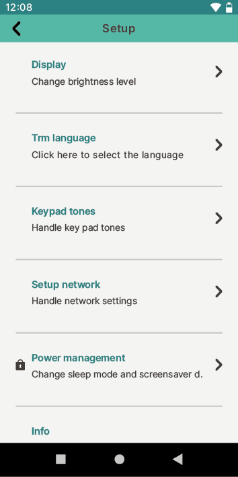 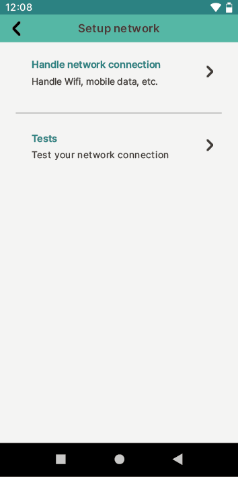 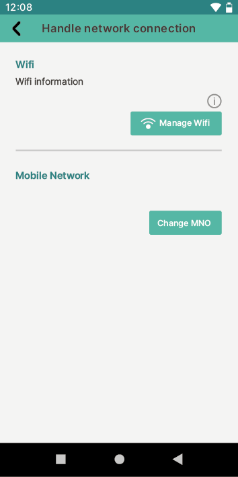 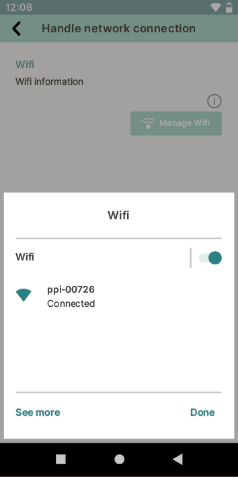 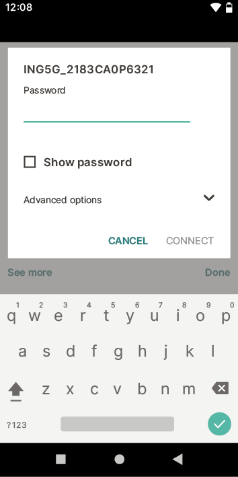 Izberite <Setup Network>.Izberite <Handle Network connection>.Izberite <Wi-Fi Settings>, da izberete vaše omrežje.  Poiščite in zberite vaše Wi-Fi omrežje.Vnesite vaše Wi-Fi geslo in izberite <Vzpostavi povezavo> ter potrdite s <Končano>, da dokončate postopek, nato se vrnite v glavni meni.* Tabela vrste omrežjaProdukcijaTestno okolje/ETU Vrata DNSserv.ep2.telekurs.comtserv.ep2.telekurs.com 8953 IP153.46.253.156153.46.253.140 8953 P2P DNSserv.ep2.p2p.six-payment-services.comkserv.ep2.p2p.six-payment-services.com 8953 P2P IP153.46.226.92153.46.227.13 8953 Zasebno omrežje (CH)  DNSserv.ep2.fip.six-payment-services.comtserv.ep2.fip.six-payment-services.com 8953 Zasebno omrežje (CH) IP153.46.132.24153.46.133.25 8953 IP zasebnega omrežja (LU).172.25.0.88172.25.0.100 8953 POP (AT)153.46.253.156153.46.253.140 8953